         «НАРОДОВ МНОГО – РОДИНА ОДНА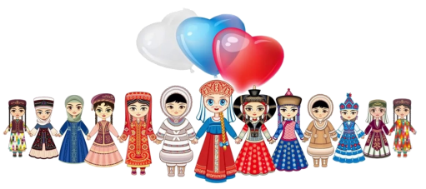 МАРШРУТНЫЙ ЛИСТ команды______________________________ № СТАНЦИИНазвание станцииОтметка о прохожденииСтанция 1Станция 2Станция 3Станция 4Станция 5